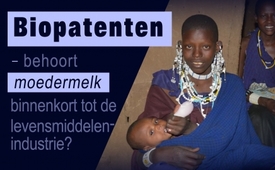 Biopatenten – behoort de moedermelk binnenkort tot de levensmiddelenindustrie?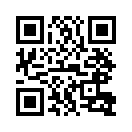 Het multinationale levensmiddelenbedrijf Nestlé liet bestanddelen van moedermelk patenteren en heeft dus het exclusieve recht om deze stoffen te produceren en op de markt te brengen. In de VS zijn er al 2.000 patenten en in Europa 1.000 patenten op bestanddelen van moedermelk. Leidt deze trend ertoe dat we binnenkort niet meer mogen beschikken over ons eigen lichaam?Het Zwitserse levensmiddelenconcern Nestlé, al jaren 's werelds grootste aanbieder van kunstmatige babyvoeding, liet in 2009 en 2011 in Amerika twee bestanddelen van moedermelk patenteren. Het betreft in de eerste plaats een stofcombinatie met probiotica en in de tweede plaats het eiwit “osteoprotegerine” in dierlijke en menselijke melk. Beide ingrediënten werden gepatenteerd voor commerciële doeleinden en mogen uitsluitend worden toegevoegd aan Nestlé poedermelk. De patenthouder Nestlé heeft dus het alleenrecht om deze ingrediënten te produceren en te verkopen. Patenten zijn eigendomsrechten: Wie ze schendt, kan door de eigenaar strafrechtelijk vervolgd worden.
De trend naar patenten op het leven, ook wel biopatenten genoemd, neemt toe: in Amerika zijn er al ongeveer 2.000 patenten op bestanddelen van moedermelk voorhanden, in Europa bestaan er reeds 1000 patenten op menselijke genen. Hoe lang zal het nog duren tot we niet meer over onze eigen moedermelk, respectievelijk ons eigen lichaam, mogen beschikken?door sbo.Bronnen:https://netzfrauen.org/2016/07/17/nestle-muttermilch/| https://vwmcclain.blogspot.com/2011/01/nestle-invention-
osteoprotegerin-in.html | https://www.greenpeace.de/sites/www.greenpeace.de/files/20121122-Keine-Patente-auf-Leben.pdf

Verwijzing al uitgezonden uitzendingen:

Keine Patente auf Leben!( 16.06.2013) www.kla.tv/1115(D)
Is gentechnologie echt het antwoord op het wereldwijde voedselprobleem? ( 14.09.2015)
www.kla.tv/7112Dit zou u ook kunnen interesseren:#Gezondheid - www.kla.tv/Gezondheid-nlKla.TV – Het andere nieuws ... vrij – onafhankelijk – ongecensureerd ...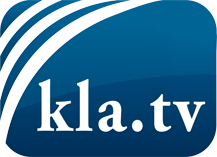 wat de media niet zouden moeten verzwijgen ...zelden gehoord van het volk, voor het volk ...nieuwsupdate elke 3 dagen vanaf 19:45 uur op www.kla.tv/nlHet is de moeite waard om het bij te houden!Gratis abonnement nieuwsbrief 2-wekelijks per E-Mail
verkrijgt u op: www.kla.tv/abo-nlKennisgeving:Tegenstemmen worden helaas steeds weer gecensureerd en onderdrukt. Zolang wij niet volgens de belangen en ideologieën van de kartelmedia journalistiek bedrijven, moeten wij er elk moment op bedacht zijn, dat er voorwendselen zullen worden gezocht om Kla.TV te blokkeren of te benadelen.Verbindt u daarom vandaag nog internetonafhankelijk met het netwerk!
Klickt u hier: www.kla.tv/vernetzung&lang=nlLicence:    Creative Commons-Licentie met naamgeving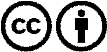 Verspreiding en herbewerking is met naamgeving gewenst! Het materiaal mag echter niet uit de context gehaald gepresenteerd worden.
Met openbaar geld (GEZ, ...) gefinancierde instituties is het gebruik hiervan zonder overleg verboden.Schendingen kunnen strafrechtelijk vervolgd worden.